Woodland Park Senior Center2022 Holiday Home Tour Music ScheduleAlways Subject to Change…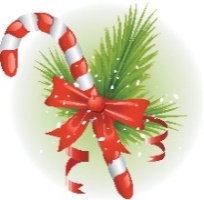 SATURDAY11:00  - 11:30 		Madrigal Singers, Choir12:00 - 12:45 		Ben Pratt, Guitar/Vocal  1:15  - 2:00 		GadzUKES!, Ukulele Ensemble  2:30 - 3:15 		High Alti-tooters, Flute Ensemble  3:45 - 4:30 		John Spengler, Guitar/VocalSUNDAY11:00  - 11:30 		SilverWood, Flute/Guitar12:00 - 12:45 		Mary Ellen Zimmerman, Piano  1:15  -  2:00 		SilverWood, Flute/Guitar  2:30 - 4:30 		Patrick Smith, Guitar/Vocal